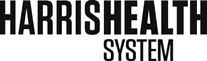 WAGE VERIFICATION FORMFOR EMPLOYERYour employee or his/her family member has applied for assistance at Harris Health System. We need to verify his/her gross income and employment status to process the application.With your employee’s written authorization below, please complete the items on the back of this form as soon as possible. Your accurate information will affect the employee and/or family member(s) eligibility status and benefits.After completion, please give this form to your employee. Thank you,Eligibility Counselor Patient Eligibility ServicesFOR APPLICANT: Employee Consent“I authorize my employer to provide the requested information regarding my income and employment status to Harris Health System”Applicant / Employee Signature283129(06/15)Harris Health SystemWAGE VERIFICATIONThis is an Official Government Record. False or incomplete information given on this form may result in criminal action taken under Sections 31.04, 37.04, 37.10, or other portions of the Texas Penal Code.Date:	Employee’s Name:  	Employee’s Address: 	City: 	Zip Code:   	Please provide Employee’s Social Security#:	Employee’s Occupation:  	Is the person named above employed by you?  Yes  NoHourly Wage: $  	How often paid?  Weekly  Every Two Weeks  Twice Monthly  MonthlyIs employee paid commission or tips?  Yes   NoDoes employee receive overtime pay?  Yes   NoDoes employee participate in a profit sharing, stock purchase, or pension plan?  Yes  NoIf yes, what is the current value? $  	Does the employee have health coverage?  Yes  No Dependent coverage?  Yes  NoName of Insurance Carrier: 	Group #:  	Mailing Address:  	Certificate #:	HMO 	 Yes  NoOn the chart below, list gross wages of the employee for the last 30 days.Comments (Will there be any changes in the next few months?):  	Name of Company or Employer:  	Address (Street, City, State, and Zip Code):  	Signature of Person Providing Information: 	Title:  	Date:	Telephone No:  	283129(06/15) BackFor Terminated EmployeesDate Terminated:Are Cobra Insurance Benefits available?Date Final Check Received:Gross Amount$